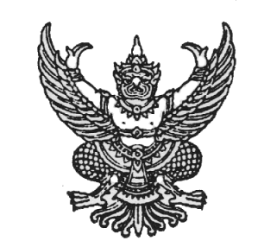 ประกาศองค์การบริหารส่วนตำบลหนองไม้ไผ่เรื่อง  ประกาศวัน เวลา สถานที่ การตรวจรับงานจ้างโครงการปรับปรุงซ่อมแซมอาคารสำนักงานตำบลหนองไม้ไผ่ อำเภอหนองบุญมาก จังหวัดนครราชสีมา----------------------------ตามที่องค์การบริหารส่วนตำบลหนองไม้ไผ่  ได้ดำเนินการสอบราคาจ้างตามโครงการปรับปรุงซ่อมแซมอาคารสำนักงานองค์การบริหารส่วนตำบลหนองไม้ไผ่ ตำบลหนองไม้ไผ่ อำเภอหนองบุญมาก จังหวัดนครราชสีมา  ตามประกาศสอบราคาลงวันที่  4  มีนาคม  2559 รายละเอียดตามเอกสารสอบราคาเลขที่ 2/2559  ลงวันที่  4  มีนาคม  2559  และได้ทำสัญญาจ้างกับห้างหุ้นส่วนจำกัด เกษตรชัยการโยธา  ซึ่งทางห้างฯ ได้ดำเนินการเสร็จสิ้นเรียบร้อยแล้ว และได้ส่งมอบงานในวันที่  25  กรกฎาคม   2559  และทางองค์การบริหารส่วนตำบลหนองไม้ไผ่ จะดำเนินการตรวจรับงานจ้างภายในวันที่ 26  กรกฎาคม  2559  เวลา  10.00 น. สถานที่ก่อสร้าง  บ้านสระมะค่า หมู่ที่ 2 ตำบลหนองไม้ไผ่ อำเภอหนองบุญมาก  จังหวัดนครราชสีมา  ตามคำสั่งที่  ..083......./2559  ลงวันที่  11  กุมภาพันธ์ 2559  จึงขอแจ้งประชาสัมพันธ์การตรวจรับงานดังกล่าวให้ทราบโดยทั่วกัน		จึงประกาศมาให้ทราบโดยทั่วกัน			ประกาศ  ณ  วันที่ 11  เดือน  กุมภาพันธ์  พ.ศ.  2559(นายอานนท์  หาญสูงเนิน)  					 นายกองค์การบริหารส่วนตำบลหนองไม้ไผ่